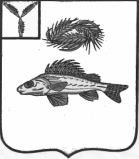 АДМИНИСТРАЦИЯМАРЬЕВСКОГО МУНИЦИПАЛЬНОГО ОБРАЗОВАНИЯЕРШОВСКОГО   РАЙОНАСАРАТОВСКОЙ ОБЛАСТИПОСТАНОВЛЕНИЕот 15.12.2021 г.                                                    № 48 О внесении изменений в постановление от 16.11.2020 г. № 47 «Об утверждении муниципальной программы «Развитие транспортной системы Марьевского муниципального образования на 2021-2023 годы» Руководствуясь Уставом Марьевского муниципального образования, администрация Марьевского муниципального образования ПОСТАНОВЛЯЕТ:Внести в постановление от 16.11.2020 г. № 47 «Об утверждении муниципальной программы «Развитие транспортной системы Марьевского муниципального образования на 2021-2023 годы»  следующие изменения:1. В наименовании программы слова "на 2021-2023 годы" заменить на слова"на 2021-2024 годы"  2. Общий объем финансового обеспечения муниципальной программы изложить в следующие редакции:Пункт 6 изложить в следующей редакции:6. Финансовое обеспечение реализации муниципальной программыОбщий объем финансового обеспечения муниципальной программы на 2021-2024 г. всего 5133,0 тыс. рублейиз них:2021год- 621,5 тыс.рублей; 2022год–3141,5 тыс.рублей; 2023год–674,9 тыс.рублей; 2024год–695,1 тыс.рублей; в том числе:районный бюджет – 0,0 тыс. рублей, из них:2021 год – 0,0 тыс. рублей; 2022год – 0,0 тыс. рублей;  2023 год – 0,0 тыс. рублей; 2024 год – 0,0 тыс. рублейобластной бюджет– 4974,0 тыс. рублей, из них:2021 год – 0,00 тыс. рублей;2022 год – 2487,0 тыс. рублей;2023год–0,0 тыс.рублей;2024 год – 0,0 тыс. рублейместный бюджет и за счет средств  дорожного фонда (акцизы) – 2646,0 тыс. рублей, из них:2021год- 621,5  тыс.рублей; 2022год–654,5 тыс.рублей; 2023год–674,9 тыс.рублей;год – 695,1 тыс. рублейПриложения № 1, № 2 изложить в новой редакции:Приложение № 1 к программеСведения о целевых показателях (индикаторах) муниципальной программыРазвитие транспортной системы Марьевского муниципального образования на 2021- 2024 годы (наименование муниципальной программы)Приложение №2 к программеПереченьосновных мероприятий  муниципальной программыРазвитие транспортной системы Марьевского образования на 2021- 2024 годы (наименование муниципальной программы)Глава Марьевского муниципального образования                                                              С.И. ЯковлевОбъемы финансового обеспечения муниципальной программыОбщий объем финансового обеспечения муниципальной программы на 2021-2024 годы составит 6924,9 тыс. рублей из них:2021год- 621,5 тыс.рублей; 2022год–3141,5 тыс.рублей; 2023год–674,9 тыс.рублей; 2024 год- 695,1тыс. рублей.в том числе:районный бюджет – 0,0 тыс. рублей, из них:2021 год – 0,0 тыс. рублей; 2022год – 0,0 тыс. рублей;  2023 год – 0,0 тыс. рублей; областной бюджет– 2487,0 тыс. рублей, из них:2021 год – 0,0 тыс. рублей;2022 год – 2487,0 тыс. рублей;2023год–0,0 тыс.рублей; 2024год–0,0 тыс.рублей.местный бюджет и за счет средств  дорожного фонда (акцизы) – 2645,1 тыс. рублей, из них:2021год- 621,5  тыс.рублей; 2022год–654,5 тыс.рублей; 2023год–674,9 тыс.рублей; 2024год–695,1 тыс.рублей;№п/пНаименование программы, наименование показателяЕдиница измерения№п/пНаименование программы, наименование показателяЕдиница измерения2021год2022 год2023 год2024 год12367891ремонт дорожного полотна  с твердым  покрытием м/п200,0830,0200,0200,02Повышение транспортной доступности до жилых домов сел Марьевского МО%606560603Улучшение технического состояния дорожной сети н/п муниципального образования и ее обустройство.%505050504Техническая инвентаризация автомобильных дорог к населенным пунктам, расположенных на территории Марьевского МО%608060605Паспортизация дорог местного значения общего пользования в границах населенных пунктов Марьевского МО.км--10,0-6- Зимнее содержание  автомобильных дорог в границах Марьевского муниципальных образований;км11,711,711,711,77- Ямочный ремонт дорожного покрытия автомобильных дорог в границах Марьевского муниципальных образований %-1008Сокращение числа дорожно-транспортных происшествий, связанных с дорожными условиями.%-509Сокращение количества пострадавших в дорожно-транспортных происшествиях к концу 2024 года%--80Наименование мероприятий СрокСрокСрокСрокНаименование мероприятий 2021 г.2022г.2023г.2024 г.Подпрограмма 1«Капитальный ремонт, ремонт и содержание автомобильных дорог местного значения в границах населенных пунктов Марьевского муниципального образования»тыс.руб.Подпрограмма 1«Капитальный ремонт, ремонт и содержание автомобильных дорог местного значения в границах населенных пунктов Марьевского муниципального образования»тыс.руб.Подпрограмма 1«Капитальный ремонт, ремонт и содержание автомобильных дорог местного значения в границах населенных пунктов Марьевского муниципального образования»тыс.руб.Подпрограмма 1«Капитальный ремонт, ремонт и содержание автомобильных дорог местного значения в границах населенных пунктов Марьевского муниципального образования»тыс.руб.Подпрограмма 1«Капитальный ремонт, ремонт и содержание автомобильных дорог местного значения в границах населенных пунктов Марьевского муниципального образования»тыс.руб.1.Содержание  автомобильных дорог в границах Марьевского муниципального образования и ямочный ремонт дорожного покрытия всего 11,7 км. в т.числе571,5654,5674,9695,1с. Марьевка протяженность – 2,52 км.61,8141,0145,4150,5с. Новоряженка – 0,7 км.автодорога от с. Марьевка до с. Новоряженка- 3 км.90,8207,0213,5215,0п. Красный боец – 5,48 км.418,9306,5316,0329,62. Капитальный ремонт, ремонт дорог дорожного покрытия автомобильных дорог в границах Марьевского муниципальных образований всего 0,9 км. в т.числе02487,000с. Марьевка -0,4 км.01074,000п. Красный боец – 0, 5 км.01413,000Подпрограмма 2«Повышение безопасности дорожного движения на территории населенных пунктов Марьевского муниципального образования»Подпрограмма 2«Повышение безопасности дорожного движения на территории населенных пунктов Марьевского муниципального образования»Подпрограмма 2«Повышение безопасности дорожного движения на территории населенных пунктов Марьевского муниципального образования»Подпрограмма 2«Повышение безопасности дорожного движения на территории населенных пунктов Марьевского муниципального образования»Подпрограмма 2«Повышение безопасности дорожного движения на территории населенных пунктов Марьевского муниципального образования»1. Устройство дорожной разметки 0 00 02.Приобретение и установка дорожных знаков 50,0 т.руб. 0.00